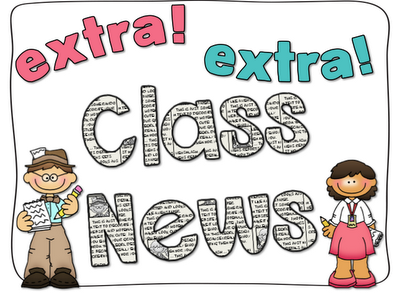 Mrs. Ricks’ Classroom News        Week of March 18thPhonics Skills:-We will review previously taught vowel teams: oi, oo, and ou.-We will review these tricky words:  so, no, of, all, some, from, word, are, were, have, one, once, do, two, the, who, said, says, was, when, why, where, what, which, here, there they, their, my, by, you, your, because, should, would, could, down, Sunday, Monday, Tuesday, Wednesday, Thursday, Friday,  Saturday, today, yesterday, how, and tomorrow. (Tricky heart words are words we can’t sound out. We have to know them by heart. We practice spelling and reading our heart words.) Reading:-Students will read a variety of passages while reviewing previously taught phonics skills.  They will answer written comprehension questions by going back to find evidence in the text to support their answers.  Students will then write the answers in complete sentences.Grammar:-Statements, Questions, and Exclamations-Plural Nouns and AdjectivesKnowledge/Writing:-Our 8th Knowledge Unit is “Animals and Habitats.”  We will learn about animals of the arctic, desert, savanna, and forest habitats. Vocabulary words that we will focus on:  habitat, shelter, survive, adapted, blubber, burrow, exposed, tundra, camouflage, carnivore, herbivores, omnivore, scavengers, coexist, hardy, predators, prey, climate, species, store, temperate, territoryThrough writing, students will record observations and facts about animals and their habitats.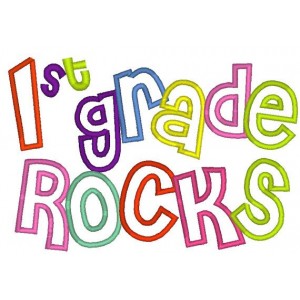 Math: -Topic 13- Tell Time to the Hour and Half HourCore:-Early Exploration of the American West (Daniel Boone, The Louisiana Purchase, Lewis and Clark, Sacagawea)Upcoming Dates:March 11th-15th- Spring Break- No SchoolWednesday, March 20th- Author visit (Megan Benedict) Thursday, April 4th- First Grade Field Trip to IMAXFriday, April 5th- Cozy Reading (10:20-10:50)Friday, April 19th- No School, Staff Work DayApril 22nd-26th- Book FairWednesday, April 24th- Field Trip to Gardens on Spring Creek (Ricks and Hause)Thursday, April 25th- First Grade Music Program, 6:30 pmSpecials Schedule:Monday, 3/18- ArtTuesday, 3/19- Music/P.E.Wednesday, 3/20- Tech/LibraryThursday, 3/21- P.E./MusicFriday, 3/22- Art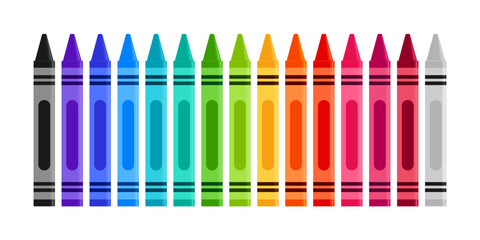 